We need your help!We have started to prepare the grounds of our school for our 50th celebration on Thursday 26th May at 6.30pm.We are giving our raised beds a facelift and we will be planting a range of colourful bedding plants. We would love to plants flowers that have been given to us by all of you. If you are in the garden centre, please think about picking up an extra bedding plant and dropping it into the school.If you have any old pots that you no longer use, drop those into us and we will try to upcycle them and use them to brighten up our grounds.If there are any talented gardeners out there or anyone who is handy with a paint brush with time on your hands – please get in touch! We have plenty of work to keep you busy!Thank you!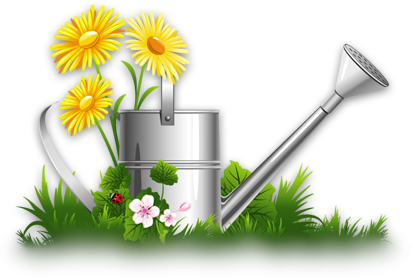 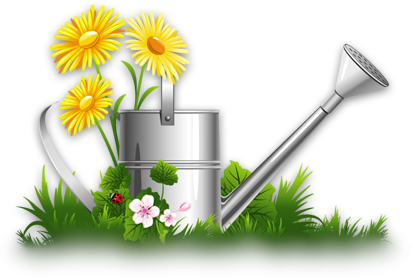 